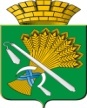 АДМИНИСТРАЦИЯ КАМЫШЛОВСКОГО ГОРОДСКОГО ОКРУГАП О С Т А Н О В Л Е Н И Еот   10.10.2019 года  № 873                                                                           г. КамышловО подготовке проекта планировки и проекта межевания территории по объекту: «Реконструкция улицы Насоновской в городе Камышлове Свердловской области», проекта планировки и проекта межевания территории по объекту: «Реконструкция улично-дорожной сети в жилой застройке в городе Камышлове Свердловской области»          В соответствии со статьями 45 и 46 Градостроительного кодекса Российской Федерации, Федеральным законом от 06.10.2003 № 131-ФЗ «Об общих принципах организации местного самоуправления в Российской Федерации»,  Генеральным планом развития Камышловского городского округа на период до 2032 года, утвержденным решением Думы Камышловского городского округа  от 27.09.2013 г. №257, руководствуясь Уставом Камышловского городского округа, на основании обращений заместителя директора общества с ограниченной ответственностью проектная компания «Панорама» С. Г. Кривошеева (вх. №8318, №8319 от 08.10.2019 г.), администрация Камышловского городского округаПОСТАНОВЛЯЕТ:Разрешить Обществу с ограниченной ответственностью проектная компания «Панорама» подготовку проекта планировки и проекта межевания территории по объекту: «Реконструкция улицы Насоновской в городе Камышлове Свердловской области», проекта планировки и проекта межевания территории по объекту: «Реконструкция улично-дорожной сети в жилой застройке в городе Камышлове Свердловской области».Обществу с ограниченной ответственностью проектная компания «Панорама»:2.1.   Подготовить проект планировки и проект межевания территории по объекту: «Реконструкция улицы Насоновской в городе Камышлове Свердловской области», проект планировки и проект межевания территории по объекту: «Реконструкция улично-дорожной сети в жилой застройке в городе Камышлове Свердловской области» за счет собственных средств.2.2. Предоставить подготовленные проект планировки и проект межевания территории по объекту: «Реконструкция улицы Насоновской в городе Камышлове Свердловской области», проект планировки и проект межевания территории по объекту: «Реконструкция улично-дорожной сети в жилой застройке в городе Камышлове Свердловской области» на согласование в муниципальное казенное учреждение «Центр обеспечения деятельности администрации Камышловского городского округа». 3. Определить, что физические и юридические лица вправе представлять свои предложения о порядке, сроках подготовки и содержания проекта планировки и проекта межевания территории по объекту: «Реконструкция улицы Насоновской в городе Камышлове Свердловской области», проекта планировки и проекта межевания территории по объекту: «Реконструкция улично-дорожной сети в жилой застройке в городе Камышлове Свердловской области» в администрацию Камышловского городского округа со дня опубликования настоящего постановления до момента назначения общественных обсуждений.        4. Опубликовать настоящее постановление в газете «Камышловские известия» и разместить на официальном сайте Камышловского городского округа в информационно-телекоммуникационной сети «Интернет» в течение трех дней со дня принятия. Контроль за исполнением настоящего постановления возложить на первого заместителя главы администрации Камышловского городского округа Бессонова Е.А.Глава Камышловского городского округа                                    А.В. Половников